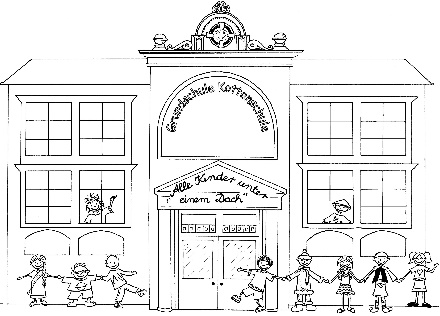 	Schulbuchliste für das 1. Schuljahr2023/24LehrwerkVerlagISBNPreisDeutsch:Flex und Flora 1LernpaketWestermann978-3-14-104005-023,95 €Deutsch:Flex und FloraVorkurs zum Lesen und SchreibenWestermann978-3-14-104000-57,50 € Deutsch:Lies mal-Das Heft mit dem KükenJandorf Verlag978-3-939965-70-13,90 €Deutsch:Lies mal-Hefte 1 und 2(Paket)Jandorf Verlag978-3-939965-74-95,50 €Deutsch:Rechtschreiben 1Jandorf Verlag978-3-939965-36-75,90 €Deutsch:Schreibschriftlehrgang LAJandorf Verlag978-3-939965-12-15,90 €Mathematik:Welt der Zahl 1 SchülerbuchWestermann978-3-14-106101-720,95 €Mathematik:Welt der ZahlZiffernschreibkursWestermann978-3-14-106201-45,75 €Mathematik:Welt der ZahlFörderheftWestermann978-3-14-106131-49,25 €Mathematik:Welt der Zahl 1 ArbeitsheftWestermann978-3-14-106111-69,25 €Mathematik:ZahlenwerkstattRechentrainer 1Westermann978-3-14-106195-67,25 €